La cour de Babel – étude du documentaire
Fiche élève A2Avant de regarder le documentaire L’affiche et le synopsis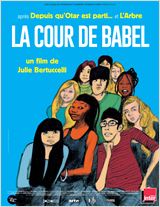 1. Regarde l’affiche du film « La cour de Babel ». À ton avis, de quoi parle le film ?2. Lis le synopsis suivant pour valider tes hypothèses.Ils viennent d’arriver en France. Ils sont irlandais, serbes, brésiliens, tunisiens, chinois ou sénégalais... Pendant un an, Julie Bertuccelli a filmé les échanges, les conflits et les joies de ce groupe de collégiens âgés de 11 à 15 ans, réunis dans une même classe d’accueil pour apprendre le français.http://www.allocine.fr/film/fichefilm_gen_cfilm=221636.html3. Qu’est-ce que le titre signifie ?Le vocabulaire de l’école1. Associe les mots avec le lieu qui correspond.gomme – règle – banc – arbre – professeur – surveillant – tableau – ballon – préau – stylo - élèvePremier extrait – du début à 3’30’’Visionner l’extrait sans le sonDécris ce que tu vois.Visionner l’extrait avec le sonQuel mot doivent-ils dire dans leur langue ?Quelle est leur langue maternelle ? Entoure les langues.wolof			anglais			espagnol			turc			danoisukrainien				arabe		chinois			portugais			sri lankaisFais des recherches sur les langues et fais des phrases comme dans l’exemple.Exemple : On parle wolof en Mauritanie, en Gambie et au Sénégal.Cherche ces pays sur une carte et situe-les.Exemple : Le Sénégal est à l’ouest du Mali.Deuxième extrait – de 6’55’’ à 10’09’’Les sentimentsRelie les synonymes.Vrai ou faux ?Après le visionnementA) Travail interculturelS’il y a une classe d’accueil dans ton établissement, interview des élèves de cette classe et demande-leur d’où ils viennent, pourquoi ils sont venus au Danemark et comment ils se sentaient le jour du départ. Ce travail peut être réalisé en danois.ThèmesLes classes d’accueilL’école en FranceL’interculturalité
Idées d’exploitations pédagogiquesObjectifs communicatifsParler de ses sentiments.Situer un pays.Comprendre un documentaire.
Faire des hypothèses.

 Kommunikative færdighederIdées d’exploitations pédagogiquesObjectifs linguistiques Le vocabulaire de l’école Les langues et les paysLe vocabulaire des sentimentsLes repères géographiques : au nord de, au sud de, à l’est de, à l’ouest deIntroduction de l’imparfait (verbe ”être”) Sprog og sprogbrugIdées d’exploitations pédagogiquesObjectifs culturels Découvrir les classes d’accueil en France. Kultur- og samfundsforholdIdées d’exploitations pédagogiquesStratégie métacognitive Acquérir du vocabulaire et renforcer ses compétences grammaticales en s’appuyant sur l’étude d’un document authentique.SprogtilegnelseTemps à y consacrerTOTAL :  75 minutesAvant le film : 15 minutes
Film : 30 minutes
Après le film : 30 minutesfâché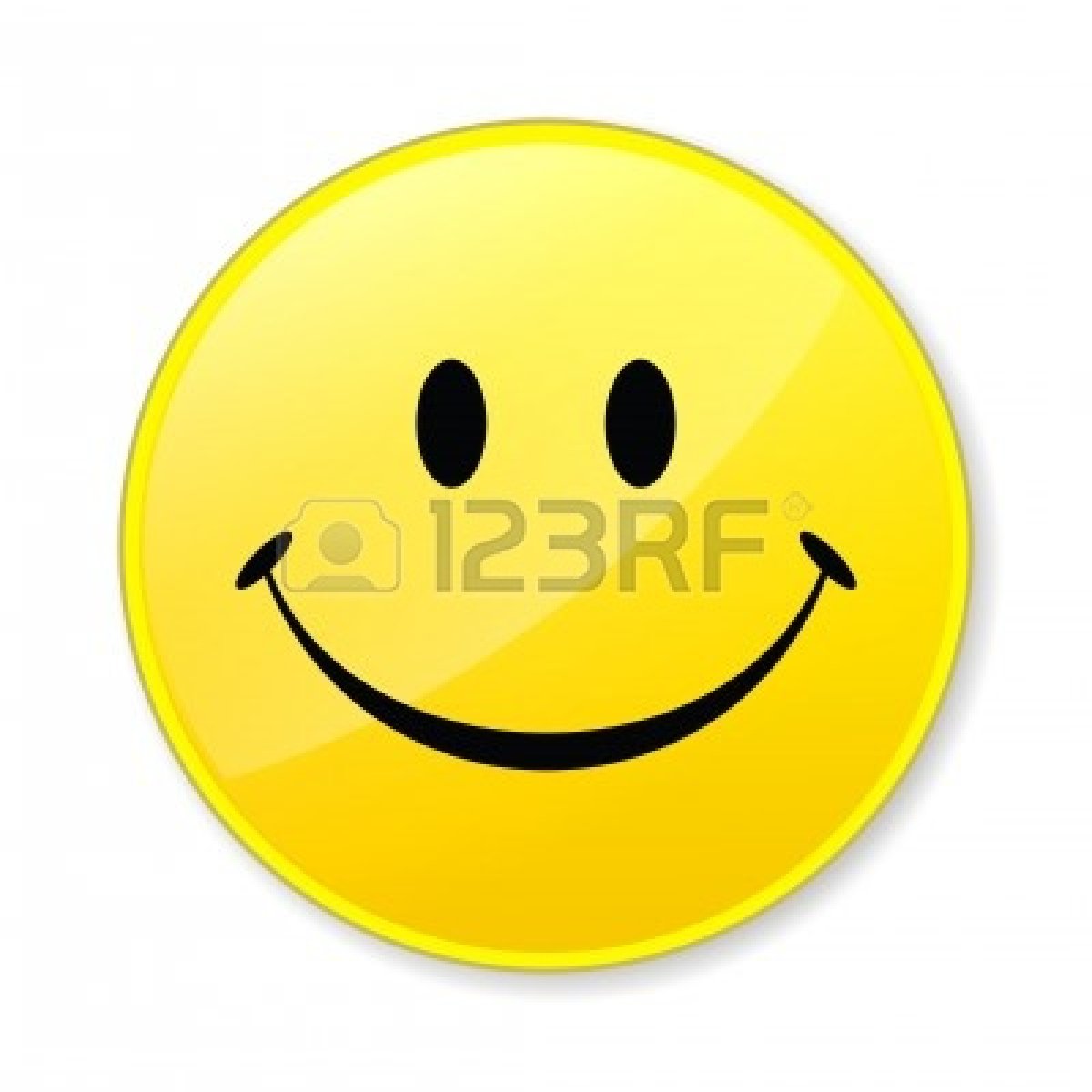 triste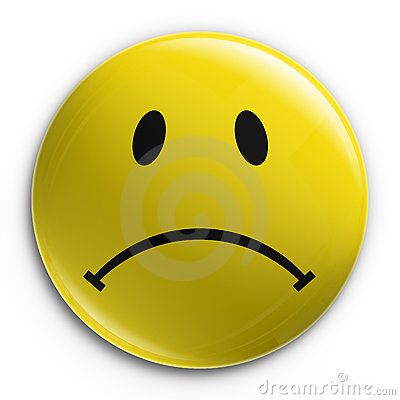 heureuxen colère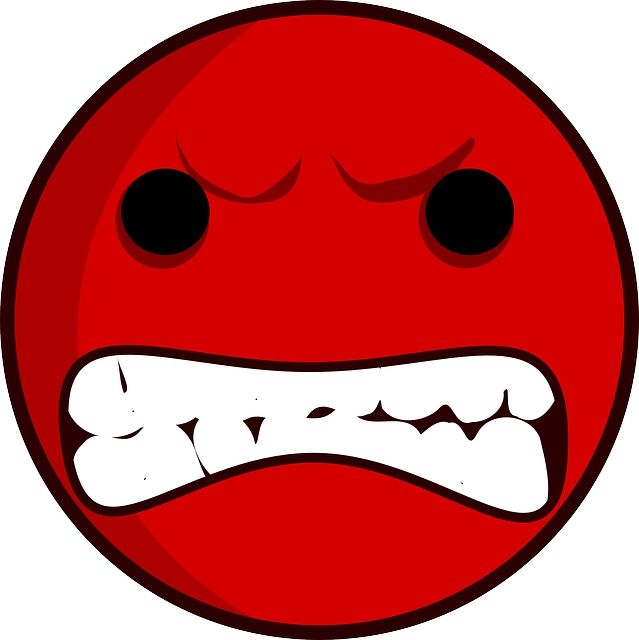 contentVRAIFAUXDaniil était heureux de partir.Daniil habitait en Biélorussie.Miguel était content parce qu’il allait étudier au conservatoire.Miguel fait du violon.Miguel habitait en Colombie.